Metacognitive strategies The learning sequence in the next two columns is spilt into a number of sessions. Each session will have a main metacognitive focus but will often include other elements as well. The metacognitive strategies are listed below.Literacy Tasks (offline and online)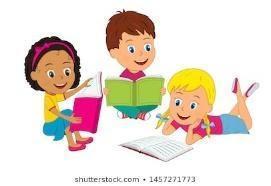 Metacognitive strategies The learning sequence in the next two columns is spilt into a number of sessions. Each session will have a main metacognitive focus but will often include other elements as well. The metacognitive strategies are listed below.Main learning objective: To proof-read and edit our writing.Desired outcome: To write a redrafted narrative, using a picture as a prompt.Assessment activity to by submitted by 2nd July, 2021.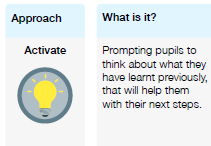 Lesson One: Starter: play a game of countdown.Intro: children to identify the SPAG errors in a shop sign. Use whiteboards to write ‘the more, the more’ sentences (e.g. The more that the two travellers peered through the mist, the more visible the schooner became.)Main: recap on the difference between proof-reading and editing. In pairs, children proof-read a model paragraph for the story –discuss the ten errors and corrections, as a whole class. Highlight key prof-reading features:spellings: find five spellings that you’re unsure about and check them in a dictionarycommon mistakes: its and it’s (it is), your and you’re (you are), their (belongs to someone), there (place) and they’re (they are)tense (this story is written in the past tense)verb forms (was/were)capital letters and full stops  commas to separate words in a list  commas for clarity (to separate subordinate and main clauses, after adverbial openers, for use as parenthesis)Children proof-read their own draft stories from last week.Plenary: showcase some of the proof-reading and corrections made by individual children.Lesson Two: Starter: play a game of long word.Intro: children to identify the SPAG error in a poster. Recap on the story mountain structure and key features of an effective story, from last week.Main: recap again on the difference between proof-reading and editing. Highlight key editing considerations that would improve the children’s stories:modal verbs to show possibility or certaintyfronted adverbials for cohesionan exciting sentence (e.g. a ‘first word / last word’ sentence or a ‘the more, the more’ sentence)semi-colon to replace a FANBOYScolon for a description: detail sentence and/or to introduce a listcommas, brackets or dashes for parenthesisRead a boring model paragraph – discuss it as a whole class. What could be added to improve it? Share write a new, improved version of the model paragraph.Children edit their own draft stories from last week.Plenary: showcase some of the edited stories, worked on by individual children.Lesson Three: Starter: play a game of countdown.Intro: Use whiteboards to write ‘three bad – dash’ sentences (e.g. Misery, fear, starvation – who knows what might have happened if the schooner hadn’t reappeared?)Main: recap on the features of proof-reading and editing covered in previous lessons, this week. Children start writing the first half of their redrafted stories.Plenary: showcase some of the children’s work from the lesson.Lesson Four:Children complete the second part of their stories. 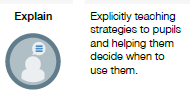 Lesson One: Starter: play a game of countdown.Intro: children to identify the SPAG errors in a shop sign. Use whiteboards to write ‘the more, the more’ sentences (e.g. The more that the two travellers peered through the mist, the more visible the schooner became.)Main: recap on the difference between proof-reading and editing. In pairs, children proof-read a model paragraph for the story –discuss the ten errors and corrections, as a whole class. Highlight key prof-reading features:spellings: find five spellings that you’re unsure about and check them in a dictionarycommon mistakes: its and it’s (it is), your and you’re (you are), their (belongs to someone), there (place) and they’re (they are)tense (this story is written in the past tense)verb forms (was/were)capital letters and full stops  commas to separate words in a list  commas for clarity (to separate subordinate and main clauses, after adverbial openers, for use as parenthesis)Children proof-read their own draft stories from last week.Plenary: showcase some of the proof-reading and corrections made by individual children.Lesson Two: Starter: play a game of long word.Intro: children to identify the SPAG error in a poster. Recap on the story mountain structure and key features of an effective story, from last week.Main: recap again on the difference between proof-reading and editing. Highlight key editing considerations that would improve the children’s stories:modal verbs to show possibility or certaintyfronted adverbials for cohesionan exciting sentence (e.g. a ‘first word / last word’ sentence or a ‘the more, the more’ sentence)semi-colon to replace a FANBOYScolon for a description: detail sentence and/or to introduce a listcommas, brackets or dashes for parenthesisRead a boring model paragraph – discuss it as a whole class. What could be added to improve it? Share write a new, improved version of the model paragraph.Children edit their own draft stories from last week.Plenary: showcase some of the edited stories, worked on by individual children.Lesson Three: Starter: play a game of countdown.Intro: Use whiteboards to write ‘three bad – dash’ sentences (e.g. Misery, fear, starvation – who knows what might have happened if the schooner hadn’t reappeared?)Main: recap on the features of proof-reading and editing covered in previous lessons, this week. Children start writing the first half of their redrafted stories.Plenary: showcase some of the children’s work from the lesson.Lesson Four:Children complete the second part of their stories. 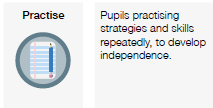 Lesson One: Starter: play a game of countdown.Intro: children to identify the SPAG errors in a shop sign. Use whiteboards to write ‘the more, the more’ sentences (e.g. The more that the two travellers peered through the mist, the more visible the schooner became.)Main: recap on the difference between proof-reading and editing. In pairs, children proof-read a model paragraph for the story –discuss the ten errors and corrections, as a whole class. Highlight key prof-reading features:spellings: find five spellings that you’re unsure about and check them in a dictionarycommon mistakes: its and it’s (it is), your and you’re (you are), their (belongs to someone), there (place) and they’re (they are)tense (this story is written in the past tense)verb forms (was/were)capital letters and full stops  commas to separate words in a list  commas for clarity (to separate subordinate and main clauses, after adverbial openers, for use as parenthesis)Children proof-read their own draft stories from last week.Plenary: showcase some of the proof-reading and corrections made by individual children.Lesson Two: Starter: play a game of long word.Intro: children to identify the SPAG error in a poster. Recap on the story mountain structure and key features of an effective story, from last week.Main: recap again on the difference between proof-reading and editing. Highlight key editing considerations that would improve the children’s stories:modal verbs to show possibility or certaintyfronted adverbials for cohesionan exciting sentence (e.g. a ‘first word / last word’ sentence or a ‘the more, the more’ sentence)semi-colon to replace a FANBOYScolon for a description: detail sentence and/or to introduce a listcommas, brackets or dashes for parenthesisRead a boring model paragraph – discuss it as a whole class. What could be added to improve it? Share write a new, improved version of the model paragraph.Children edit their own draft stories from last week.Plenary: showcase some of the edited stories, worked on by individual children.Lesson Three: Starter: play a game of countdown.Intro: Use whiteboards to write ‘three bad – dash’ sentences (e.g. Misery, fear, starvation – who knows what might have happened if the schooner hadn’t reappeared?)Main: recap on the features of proof-reading and editing covered in previous lessons, this week. Children start writing the first half of their redrafted stories.Plenary: showcase some of the children’s work from the lesson.Lesson Four:Children complete the second part of their stories. 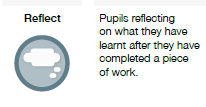 Lesson One: Starter: play a game of countdown.Intro: children to identify the SPAG errors in a shop sign. Use whiteboards to write ‘the more, the more’ sentences (e.g. The more that the two travellers peered through the mist, the more visible the schooner became.)Main: recap on the difference between proof-reading and editing. In pairs, children proof-read a model paragraph for the story –discuss the ten errors and corrections, as a whole class. Highlight key prof-reading features:spellings: find five spellings that you’re unsure about and check them in a dictionarycommon mistakes: its and it’s (it is), your and you’re (you are), their (belongs to someone), there (place) and they’re (they are)tense (this story is written in the past tense)verb forms (was/were)capital letters and full stops  commas to separate words in a list  commas for clarity (to separate subordinate and main clauses, after adverbial openers, for use as parenthesis)Children proof-read their own draft stories from last week.Plenary: showcase some of the proof-reading and corrections made by individual children.Lesson Two: Starter: play a game of long word.Intro: children to identify the SPAG error in a poster. Recap on the story mountain structure and key features of an effective story, from last week.Main: recap again on the difference between proof-reading and editing. Highlight key editing considerations that would improve the children’s stories:modal verbs to show possibility or certaintyfronted adverbials for cohesionan exciting sentence (e.g. a ‘first word / last word’ sentence or a ‘the more, the more’ sentence)semi-colon to replace a FANBOYScolon for a description: detail sentence and/or to introduce a listcommas, brackets or dashes for parenthesisRead a boring model paragraph – discuss it as a whole class. What could be added to improve it? Share write a new, improved version of the model paragraph.Children edit their own draft stories from last week.Plenary: showcase some of the edited stories, worked on by individual children.Lesson Three: Starter: play a game of countdown.Intro: Use whiteboards to write ‘three bad – dash’ sentences (e.g. Misery, fear, starvation – who knows what might have happened if the schooner hadn’t reappeared?)Main: recap on the features of proof-reading and editing covered in previous lessons, this week. Children start writing the first half of their redrafted stories.Plenary: showcase some of the children’s work from the lesson.Lesson Four:Children complete the second part of their stories. 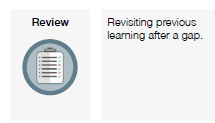 Lesson One: Starter: play a game of countdown.Intro: children to identify the SPAG errors in a shop sign. Use whiteboards to write ‘the more, the more’ sentences (e.g. The more that the two travellers peered through the mist, the more visible the schooner became.)Main: recap on the difference between proof-reading and editing. In pairs, children proof-read a model paragraph for the story –discuss the ten errors and corrections, as a whole class. Highlight key prof-reading features:spellings: find five spellings that you’re unsure about and check them in a dictionarycommon mistakes: its and it’s (it is), your and you’re (you are), their (belongs to someone), there (place) and they’re (they are)tense (this story is written in the past tense)verb forms (was/were)capital letters and full stops  commas to separate words in a list  commas for clarity (to separate subordinate and main clauses, after adverbial openers, for use as parenthesis)Children proof-read their own draft stories from last week.Plenary: showcase some of the proof-reading and corrections made by individual children.Lesson Two: Starter: play a game of long word.Intro: children to identify the SPAG error in a poster. Recap on the story mountain structure and key features of an effective story, from last week.Main: recap again on the difference between proof-reading and editing. Highlight key editing considerations that would improve the children’s stories:modal verbs to show possibility or certaintyfronted adverbials for cohesionan exciting sentence (e.g. a ‘first word / last word’ sentence or a ‘the more, the more’ sentence)semi-colon to replace a FANBOYScolon for a description: detail sentence and/or to introduce a listcommas, brackets or dashes for parenthesisRead a boring model paragraph – discuss it as a whole class. What could be added to improve it? Share write a new, improved version of the model paragraph.Children edit their own draft stories from last week.Plenary: showcase some of the edited stories, worked on by individual children.Lesson Three: Starter: play a game of countdown.Intro: Use whiteboards to write ‘three bad – dash’ sentences (e.g. Misery, fear, starvation – who knows what might have happened if the schooner hadn’t reappeared?)Main: recap on the features of proof-reading and editing covered in previous lessons, this week. Children start writing the first half of their redrafted stories.Plenary: showcase some of the children’s work from the lesson.Lesson Four:Children complete the second part of their stories. 